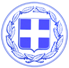                       Κως, 22 Μαρτίου 2018ΔΕΛΤΙΟ ΤΥΠΟΥΘΕΜΑ : “Ο εορτασμός της Παγκόσμιας Ημέρας Νερού στο Λύκειο της Αντιμάχειας”Μια ξεχωριστή εκδήλωση για την παγκόσμια ημέρα νερού πραγματοποιήθηκε σήμερα στο Γενικό Λύκειο Αντιμάχειας με τη συνεργασία της ΔΕΥΑΚ και του σχολείου.Η Παγκόσμια Μέρα Νερού καθιερώθηκε το 1992, με στόχο την ευαισθητοποίηση των πολιτών στο μοναδικό αυτό φυσικό αγαθό και πηγή ζωής.Στις μέρες μας, το 18% του Παγκόσμιου πληθυσμού, περίπου 1 δις ψυχές δεν έχουν πρόσβαση σε καθαρό νερό, ενώ το 43% δεν διαθέτει υποδομές υγιεινής.Καθημερινά, περίπου 6.000 άνθρωποι, κυρίως παιδιά, πεθαίνουν από αίτια που σχετίζονται με το νερό.Το νερό είναι ανανεώσιμος, αλλά περιορισμένος πόρος. Με δεδομένο ότι η ζήτηση του συνεχώς αυξάνεται και με την κλιματική αλλαγή να κάνει τα τελευταία χρόνια ολοένα και πιο αισθητή την παρουσία της, το πρόβλημα της διασφάλισης της επάρκειάς του στη Μεσόγειο, στην Ελλάδα και ιδιαίτερα στα νησιά του Αιγαίου καθίσταται πιο έντονο.Ο σκοπός και ο στόχος της εκδήλωσης στην Αντιμάχεια είναι η διαμόρφωση μιας νέας κουλτούρας για το νερό.Ο Πρόεδρος της ΔΕΥΑΚ κ. Μηνάς Κιάρης στο μήνυμα του, τόνισε:“Η ορθολογική διαχείριση και η προστασία των υδατικών πόρων πρέπει να αποτελεί μέγιστη προτεραιότητα στο πλαίσιο μιας ολοκληρωμένης πολιτικής που ισορροπεί τις ανθρώπινες ανάγκες με τις απαιτήσεις των φυσικών οικοσυστημάτων.Η ιδιωτικοποίηση του νερού, όπου και αν εφαρμόσθηκε, απέβη σε βάρος του κοινωνικού συνόλου και απέτυχε παταγωδώς με αποτέλεσμα η διαχείριση του να επανακτηθεί από δημόσιους ή δημοτικούς φορείς. Τέλος, η σοβαρή δημοσιονομική κρίση που διέρχεται μια χώρα δεν θα πρέπει να αποτελεί αφορμή για να εκχωρηθούν αγαθά δημοσίου συμφέροντος σε ιδιώτες.Η Παγκόσμια Ημέρα Νερού λοιπόν δεν είναι μέρα γιορτής αλλά μέρα ευαισθητοποίησης, αφύπνισης και δράσης γι΄αυτό και το μήνυμα της ΔΕΥΑΚ είναι:Το νερό είναι πλούτος μην το σπαταλάς.Σε αυτή την προσπάθεια είναι επιβεβλημένη και η συμμετοχή των ενεργών πολιτών στην κατεύθυνση της ορθολογικής χρήσης και της προστασίας του φυσικού πόρου και του περιβάλλοντος.”Στο τέλος της εκδήλωσης, διανεμήθηκε στους μαθητές και εκπαιδευτικούς έντυπο υλικό με μηνύματα για εξοικονόμηση νερού και ορθολογική χρήση.Γραφείο Τύπου Δήμου Κω